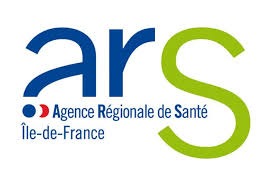 Exemple de mandatLETTRE DE MANDAT DU MEMBRE DU GROUPEMENT « … »Candidatant au titre du projet « Nom du projet concerné »Nom de la société ou organisme membre du groupement : à compléterNature de la société ou organisme membre du groupement :  à compléterReprésenté par (nom, prénom), agissant en qualité de (à compléter) ayant le pouvoir d’engager juridiquement l’organisme désigné ci-dessus, je déclare :   Avoir pris connaissance du cahier des charges et du dossier de candidature lancé par l’Agence Régionale de Santé Ile-de-France et souscrire aux obligations qui en découlent,   Donner mandat à la structure expérimentatrice désignée afin de représenter le groupement (nom de la strucutre) de me représenter et d’agir en mon nom dans le cadre et les limites du présent appel à projets, en particulier pour :    candidater à l’appel à projets,    percevoir dans un premier temps et le cas échéant, l’intégralité du financement attribué au titre de l’appel à projets avant de me reverser, dans un second temps, la part de ce financement me revenant.Pour (l’organisme membre du Groupement) dénommé le mandant,Prénom 		Nom 	Titre/QualitéDate					Signature			Pour (personne habilitée à engager le porteur du Groupement) dénommé le mandataire,Prénom 			Nom 					Titre/QualitéDate					Signature